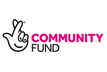 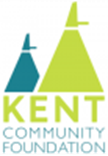 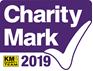 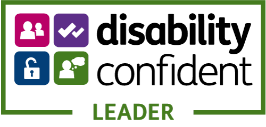 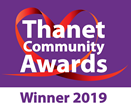 Managing security:1.	To maintain the security and well-being of people and to communicate immediately with the service manager of any breaches of security.  2.	To ensure that the security of sensitive information is maintained and complies with the requirements of the Data Protection Act 1998 and EKM Policies/Protocols (Information Governance).General:To develop and maintain positive, collaborative working relationships with all EKM staff, both locally and across the wider organization, being committed as part of the team to providing a high level of support and maintain good practice. To adhere to East Kent Mencap ethos of support & be friendly, approachable & maintain a positive attitude, even when faced with behaviours that challenge.To attend all meetings or training as requested by the Manager. To attend regular supervision sessions/ team meetings and participate in EKM’s performance management processes.It is essential to the development of EKM’s service delivery that the post holder is able to respond flexibly to changes in the requirements of this post.  This job description is therefore a guide and not an exhaustive list of all responsibilities the post holder may have over time.February 2020